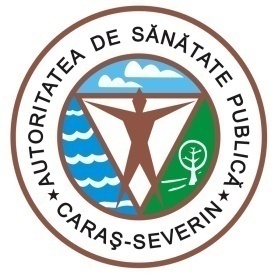 MINISTERUL  SĂNĂTĂȚIIDIRECȚIA DE SĂNĂTATE PUBLICĂ A JUDEȚULUI CARAȘ-SEVERIN1700 Reşiţa, Str.Spitalului, Nr.36Tel. 0255/214091;  fax 0255/224691E-mail dspcs@asp-caras.roCod fiscal  : 3228152Cod poştal :  320076                                                                                      CĂTRE,                       INSTITUȚIA PREFECTULUI – JUDEȚUL CARAȘ-SEVERIN-29 ianuarie 2021 –În ultimele 24 de ore, la nivelul județului Caraș- Severin, in cadrul etapei a II-a de vaccinare împotriva COVID-19 s-a administrat un număr total de 545 vaccinuri, astfel: SPITALUL JUDEȚEAN  DE URGENȚĂ REȘIȚA: 138SPITALUL MUNICIPAL DE URGENȚĂ CARANSEBEȘ: 148SPITALUL ORĂȘENESC  ORAVIȚA:126SPITALUL ORĂȘENESC OȚELU ROȘU: 31SPITALUL ORĂȘENESC MOLDOVA NOUĂ : 42SALA DE SPORT -LICEUL DE ARTE 'SABIN PAUTA' RESITA: 60Nu au fost reacții adverse severe.Menționăm faptul că, de la debutul campaniei de vaccinare și până în prezent, s-au primit 8404 doze si s-au administrat 6907 doze vaccin împotriva virusului SARS-CoV-2, după cum urmează:SPITALUL JUDEȚEAN  DE URGENȚĂ REȘIȚA:1366SPITALUL MUNICIPAL DE URGENȚĂ CARANSEBEȘ: 2372SPITALUL ORĂȘENESC  ORAVIȚA: 1723SPITALUL ORĂȘENESC OȚELU ROȘU: 185SPITALUL ORĂȘENESC MOLDOVA NOUĂ :1021Sala de Sport-Liceul de Arte „Sabin Pauta” RESITA: 240Vaccinarea este o măsură complexă de prevenție în pandemia de coronavirus, alături de celelalte obligații ce ne revin:● respectarea regulilor şi a măsurilor igienico-sanitare (purtarea măştii, spălatul pe mâini şi distanţarea fizică).ȘEF DEPARTAMENTSUPRAVEGHERE ÎN SĂNĂTATE PUBLICĂMEDIC PRIMAR  EPIDEMIOLOGDr. BORCĂU MIRCEA